Росатом начинает сотрудничество с сетью специализированных учебно-научных центров (СУНЦ)Они станут частью образовательной экосистемы Госкорпорации и будут готовить кадры для опорных вузов РосатомаОбсуждению развития сети СУНЦ и планов по их сотрудничеству с Росатомом было посвящено совещание на тему «Развитие системы непрерывной подготовки высококвалифицированных научных и инженерных кадров», которое состоялось 19 января на площадке Санкт-Петербургского государственного университета. Мероприятие объединило представителей Госкорпорации, органов государственной власти, вузов и СУНЦ.«Основа технологического лидерства Росатома — перспективные научные разработки, — отметила заместитель генерального директора по персоналу Госкорпорации „Росатом“ Татьяна Терентьева. — Совместно с нашими партнерами мы реализуем в городах присутствия целый спектр научных и высокотехнологичных проектов. Это НЦФМ в Сарове, „Новый Снежинск“ и „Обнинск Тех“. Чтобы обеспечить потребности в высококвалифицированных кадрах для этих и других проектов, мы создали целую экосистему раскрытия кадрового потенциала. И сегодня мы надеемся, что сеть СУНЦ займет в ней особое место — на стыке школьного и вузовского образования. Мы понимаем, что в СУНЦ учатся дети с большим потенциалом — это будущая научная и инженерная элита, которую мы ждем в Росатоме и которой можем предложить работу над передовыми и масштабными проектами на благо атомной отрасли и России в целом. Молодые люди хотят быть успешными, и сегодня для этого есть все возможности».Научный руководитель Национального центра физики и математики, академик РАН Александр Сергеев подчеркнул важность развития системы непрерывной подготовки кадров в интересах достижения Россией технологического лидерства с Росатомом как ответственным работодателем: «Через несколько дней мы будем отмечать очень важные даты — создание Российской академии наук, Санкт-Петербургского университета и гимназии при Академии. 300 лет назад Россия была великой военной державой, но ей требовалось модернизировать экономику, повысить уровень технологий. Та же задача стоит перед нами сейчас. Нам необходимо создавать передовые технологии и готовить кадры для этих задач непрерывно: от СУНЦ до индустриальных работодателей, Росатома и Национального центра физики и математики. От наших сегодняшних решений, особенно в плане подготовки кадров, зависит наш технологический паритет через 20–30 лет. Мы должны погрузить школьников в систему корпоративных ценностей нашего технологического лидера — Росатома».Что еще обсудили на совещании?На выездном заседании председательствовал член-корреспондент РАН Николай Кропачев, вице-президент Российского союза ректоров, председатель Президиума Совета ректоров вузов Северо-Западного федерального округа, ректор Санкт-Петербургского государственного университета. Во вступительном слове он отметил, что необходимо дать СУНЦ право формировать собственные образовательные программы, а также активно привлекать к этому процессу работодателей как заказчиков высококвалифицированных кадров. Председатель Комитета Совета Федерации по науке, образованию и культуре Лилия Гумерова высказала мнение, что при формировании программ СУНЦ необходимо учитывать воспитательный компонент, говорить с детьми не только о технологиях, но и о традиционных ценностях, и профессорско-преподавательский состав должен быть включен в эту работу. Первый заместитель Председателя Комитета Государственной Думы по науке и высшему образованию Александр Мажуга отметил, что сегодня важна задача воспроизводства кадров не только для экономики, но и для высшей школы, а также науки. И в ее решении могут помочь СУНЦы. А поскольку это задача, которая важна и для федерального центра, и для регионов, по мнению Александра Мажуги, финансирование СУНЦ должно осуществляться с участием всех заинтересованных сторон: федеральных и региональных органов власти, а также представителей бизнеса. Ректор НИЯУ МИФИ Владимир Шевченко обратил внимание на важность перехода выпускников СУНЦ в опорные вузы Росатома, а затем и в саму Госкорпорацию. И для этого, по словам спикера, важно уже с раннего возраста максимально мотивировать школьников и, в частности, рассказывать им о возможностях карьеры в отраслевом ИТ-блоке. Кроме того, участники совещания обсудили основные результаты деятельности СУНЦ. Это более 3000 учащихся, 25% которых — победители различных конкурсов и олимпиад. Результаты ЕГЭ по математике, физике, информатике и другим дисциплинам у учеников СУНЦ на 20% выше, чем в среднем по стране. А 2/3 выпускников поступают в ведущие федеральные, национальные исследовательские и классические университеты России.О достигнутых успехах рассказали и представители отдельных СУНЦ. Так, например СУНЦ КАИ (Казанский национальный исследовательский технический университет имени А. Н. Туполева) сегодня является лидером рейтинга школ в России по результативности участия в национальном этапе Чемпионата «Профессионалы»: за шесть лет он завоевал 46 медалей различного достоинства. Средний балл ЕГЭ по информатике у его выпускников — 89,50, а по физике — 83,29. Высокие показатели демонстрирует и Университетская гимназия МГУ. 70% ее выпускников продолжают обучение на 29 факультетах вуза, а 15% — победители и призеры Всероссийской олимпиады школьников. По мнению участников совещания, эти и другие достижения делают дальнейшее развитие сети СУНЦ перспективным. Участники совещания высказали единодушное мнение о необходимости разработки мер дальнейшей поддержки СУНЦ, усиления Содружества университетских и инновационных школ Евразийского пространства, а также укрепления трехстороннего сотрудничества СУНЦ — вуз — работодатель.Справка:СУНЦ является структурным подразделением образовательной организации высшего образования, обеспечивающим осуществление образовательной деятельности по образовательным программам основного общего и (или) среднего общего образования для обучающихся, проявивших выдающиеся способности, добившихся успехов в учебной, научной (научно-исследовательской), творческой и физкультурно-спортивной деятельности.  Подготовку в СУНЦ проходят школьники 8–11-х классов. Обучение выстроено по системе интерната, что позволяет осуществлять отбор наиболее одаренных старшеклассников из разных регионов России и создавать условия для их максимального погружения в учебу, науку, творчество. СУНЦ создаются на базе ведущих российских университетов — федеральных, национальных исследовательских, а также ведущих классических университетов (МГУ им. М. В. Ломоносова и СПбГУ).Росатом планирует начать работу с сетью СУНЦ с СУНЦ КАИ (Казанский национальный исследовательский технический университет имени А. Н. Туполева). Также в числе будущих партнеров Госкорпорации — СУНЦ ЮФО (Южный федеральный университет) и СУНЦ СПбГУ (Санкт-Петербургский государственный университет).Правительство РФ и крупные российские компании продолжают расширять спектр решений по раскрытию потенциала студентов и молодых сотрудников. Росатом и его предприятия участвуют в создании базовых кафедр в российских вузах, реализации стипендиальных программ поддержки, крупных образовательных проектах, организации практики и стажировки для студентов с последующим их трудоустройством. Молодые специалисты получают новые полезные навыки, что помогает им в карьерном росте.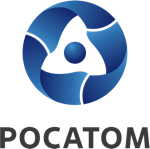 Медиацентр атомнойпромышленности
atommedia.onlineПресс-релиз23.01.24